2)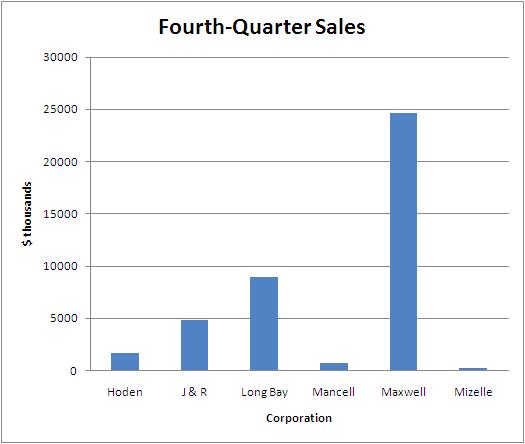 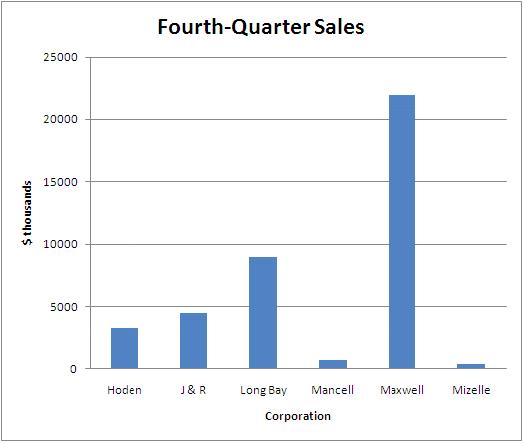 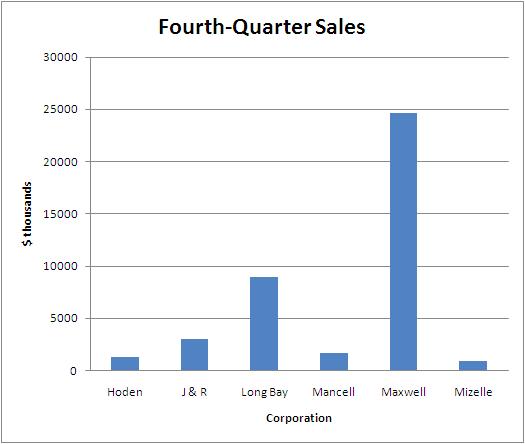 3)4)5)6)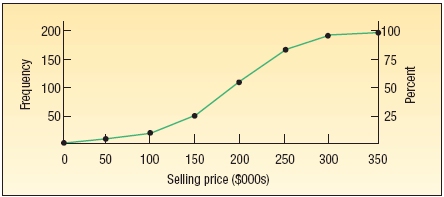 1)Two thousand six hundred frequent business travelers are asked which midwestern city they prefer: Indianapolis, Saint Louis, Chicago, or Milwaukee. 113 liked Indianapolis best, 455 liked Saint Louis, 1395 liked Chicago, and the remainder preferred Milwaukee. Develop a frequency table and a relative frequency table to summarize this information. (Round relative frequency to 3 decimal places.)  CityFrequencyRelative Frequency  Indianapolis  St. Louis  Chicago  MilwaukeeA small business consultant is investigating the performance of several companies. The fourth-quarter sales for last year (in thousands of dollars) for the selected companies were:  CompanyFourth-Quarter Sales
($ thousands)  Hoden Building Products$ 1,645.2              J & R Printing Inc.4,757.0              Long Bay Concrete Construction8,913.0              Mancell Electric and Plumbing627.1              Maxwell Heating and Air Conditioning24,612.0              Mizelle Roofing & Sheet Metals191.9            The consultant wants to include a chart in his report comparing the sales of the six companies.Identify a bar chart that compares the fourth-quarter sales of these corporations.The Quick Change Oil Company has a number of outlets in the metropolitan Seattle area. The daily number of oil changes at the Oak Street outlet in the past 20 days are:6598556279595190725670626680947963737185The data are to be organized into a frequency distribution.a.How many classes would you recommend?  Number of classesd.Organize the number of oil changes into a frequency distribution. (Round relative frequency answers to 2 decimal places.)fRelative frequency             50 up to            60   up to    up to    up to    up to   TotalThe food services division of Cedar River Amusement Park Inc. is studying the amount that families who visit the amusement park spend per day on food and drink. A sample of 40 families who visited the park yesterday revealed they spent the following amounts:$77$18$63$84$38$54$50$59$54$56$36$26$50$34$44  415858535162435253636262656152  60604566837163586171a.Organize the data into a frequency distribution, using seven classes and 15 as the lower limit of the first class. What class interval did you select? (Round your answer to the nearest whole number.)  Class intervalb.Where do the data tend to cluster? (Select all that apply.)Ecommerce.com, a large Internet retailer, is studying the lead time (elapsed time between when an order is placed and when it is filled) for a sample of recent orders. The lead times are reported in days.  Lead Time (days)Frequency  0 up to 56           5 up to 107           10 up to 1512           15 up to 208           20 up to 257              Total40         a.How many orders were studied?  Number of ordersb.What is the midpoint of the first class? (Round your answer to 1 decimal place.)  Midpointc.What are the coordinates of the first class for a frequency polygon assuming we draw a frequency polygon using the midpoints? (Round your answer to 1 decimal place.)x =  , y = The following cumulative frequency polygon shows the selling price ($000) of houses sold in the Billings, Montana, area.a.How many homes were studied?  Number of homesb.What is the class interval?  Class intervalc.One hundred homes sold for less than what amount?  Sold price$ approximately.d.About 75% of the homes sold for less than what amount?  Sold price$ approximately.e.Estimate the number of homes in the $150,000 up to $200,000 class.  Amountf.About how many homes sold for less than $225,000?  Amount